Работа над слоговой структурой словаЕсли в речи дошкольника имеются перестановки, пропуски или наращения звуков и слогов, значит структура слов воспроизводится неверно. До трех лет это физиологически обусловлено, нормально. В системе языка с тремя основными составляющими - фонетикой, лексикой и грамматикой - слоговая структура занимает, на наш взгляд, особое место. При подготовке ребенка к школе нужно поработать над слоговой структурой слова, т.е. определение количества слогов в слове, места слога в слове, выделение гласных звуков в слове. Опора на гласные звуки при слоговом делении позволяет устранить пропуски гласных звуков на письме.Можно предложить задания: Определить количество слогов в слове.Разложить картинки в 2 ряда в зависимости от количества слогов.Определить пропущенный слог в слове с помощью картинки  (..буз, ут.., лод..). После того, как ребенок научится по заданию хлопать в ладоши 1, 2, 3 раза, научите сочетать число хлопков с количеством слогов в словах: ма-ма, ча-сы, ма-ши-на, ли-мо-ны и т.п. Учите ребенка подбирать слова с заданным количеством слогов. Легче всего произносить слова, состоящие из слогов типа «согласный-гласный» (ма-ма, му-ка и т.п.), затем подбираются слова, где один слог оканчивается на согласный (ка-ток, мас-ка, бан-ка, пас-та и т.п.), далее – слова, в которых оба слога оканчиваются согласным (лас-тик, бан-тик и т.п.). Упражняйте в распределении согласных между двумя соседними слогами. Наибольшие трудности возникают при произнесении стечения согласных: ста-кан, Моск-ва, гра-дус-ник, каст-рю-ля, прос-ты-ня. Запишите в «Словарик» слова, в которых ребенок пропускает или переставляет слоги. Учите его считать количество слогов в слове, начиная с более простых – двухсложных. После того, как ребенок научится правильно выговаривать слово, обязательно надо следить за тем, как это слово произносится им во фразах, в речевом потоке. Это более сложный вид работы, чем отработка изолированного произнесения.Подготовила:                                                                                                                                                                                  учитель-логопед Никитюк М.В.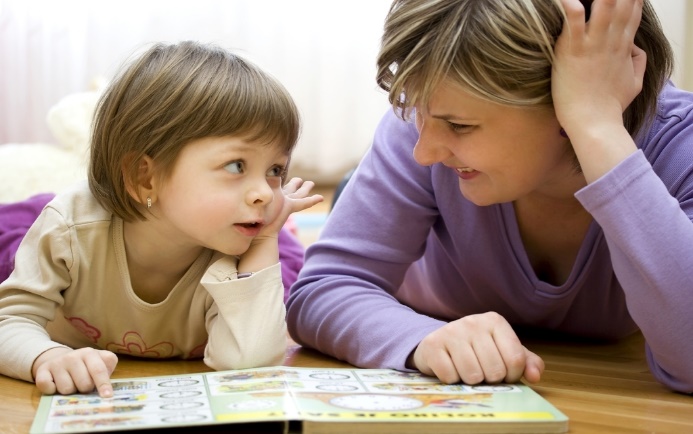 